Санкт-Петербургский государственный университетВЫПУСКНАЯ КВАЛИФИКАЦИОННАЯ РАБОТАпо направлению 080100 - ЭкономикаТЕНЕВОЙ БИЗНЕС В МИРОВОЙ ЭКОНОМИКЕ И РОССИИ В 21 ВЕКЕ: ОСОБЕННОСТИ И ТЕНДЕНЦИИ (НА ПРИМЕРЕ НАРКОБИЗНЕСА)Выполнил:Бакалавриант 4 курса, группы МЭО и МБ-42Комарицкая Анастасия Игоревна____________________________/ПодписьНаучный руководитель:К.э.н., доцентКокушкина Ирина Владимировна_____________________________/ПодписьСанкт-Петербург2016ВведениеВ современной экономической науке твердо закрепилось понятие «теневая экономика», который означает непростую систему экономических отношений, которая охватывающую все  области жизнедеятельности общества.В настоящее время нет единого подхода к определению теневой экономики. Они различаются как в разных странах, так и у различных исследователей. Для одних - это «подпольная» деятельность по производству продукции или конечные услуги, для других - скрытые от налоговой инспекции доходы, а для третьих – операции по «отмыванию» денег и др. И каждый будет прав по-своему, так как даже совокупность этих мнений не позволит должным образом описать все ее нюансы и оценить ее масштабы. В связи с этим необходимо разобраться, что же являет собой теневая экономика как сложное социально-экономическое явление.С начала 21 столетия во всем мире идут интенсивные процессы глобализации, затрагивающие различные сферы. Эти изменения носят в  общем положительный характер, характеризуют новый этап развития человечества. Но глобализация имеет и другую сторону. Она сопровождается активизацией нелегальных видов деятельности, таких как организованная преступность, международный терроризм, наркобизнес. В частности, проблема расширения влияния  наркобизнеса стоит почти перед каждым государством, начиная с 90-х гг. прошлого века. Для этой теневой деятельности нет конкретны территориальных, национальных, религиозных, классовых, половых или иных границ. Активность  групп, занимающихся распространением наркотических веществ, охватывает все новые страны и регионы, используя их в качестве зон производства, транзита и сбыта, и тем самым порождает реальную угрозу национальной безопасности этих стран.В данной работе рассматриваются характеристики и особенности наркобизнеса, как одного из основных секторов теневой экономической деятельности; дается его характеристика в общемировом масштабе, а также на примерах России и других стран. Основное внимание уделяется сущности и структуре рынка наркотиков, его социально-экономическим последствиям, причинам и ограничению. Теоретическое и практическое осмысление  экономических явлений на рынке наркотиков даст нам возможность оценить закономерности  тех скрытых процессов, которые развиваются  в сфере многоотраслевого нелегального наркобизнеса.  Объектом работы является теневой сектор современной мировой экономики, предметом – наркобизнес, как один из видов деятельности  теневой экономики.Целью работы является выявление особенностей и направлений деятельности международного наркобизнеса в мировой экономике и России в условиях глобализации.Актуальность данной работы заключается в значимости исследования наркобизнеса, как одного из влияющих секторов теневой экономической деятельности, разработки эффективных способов противодействия как на государственном уровне, так и в масштабе мировой экономики, потому что несмотря на все усилия международных организаций, правительств отдельных стран и специальных служб по борьбе с оборотом наркотиков, количество в мире наркоманов не уменьшается, а возрастает в рядах стран. Это говорит о том , что условия для наркомании как сферы потребления не упразднены и не ликвидированы условия существования наркобизнеса. Более того, благодаря своему интернациональному характеру наркобизнес использует глобализацию для расширения наркосети, поэтому проблема развития наркобизнеса носит не локальный, а повсеместный и глобальный характер. Задачи исследования:Выявить основные причины и факторы формирования теневой экономической деятельности;Определить ее важнейшие характеристики;Проанализировать совокупность экономических методов измерения неформального сектора мировой экономики;Оценить систему методов государственного регулирования и воздействия на теневую экономику, применяющихся  в настоящее время в различных странах;Определить общие механизмы и факторы функционирования международного наркобизнеса;Рассмотреть территориальную организацию наркоиндустрии в мире;Выделить ключевые причины и факторы функционирования  наркобизнеса в России;Дать характеристику основным направлениям противодействия обороту наркотиков в мире и России.Глава 1 Теневая экономика с системе рыночного хозяйства (на примере наркобизнеса): сущность, структура, особенности функционирования1.1 Важнейшие характеристики и показатели мировой теневой экономикиКак только появилась государственность, обременяющее своих граждан конкретными обязательствами и ограничениями, возникла параллельно и теневая экономика, которая характеризуется деятельностью отдельных лиц и групп, функционирующих вне государственного учета. Теневая экономика имеет место в любых типах экономических систем. Интерес к данной теме особенно стал заметен в 60-х 70-х годах. Наибольшее развитие теневой экономики проявлялось в первую очередь в развивающихся странах. Изучению указанного феномена были посвящены эмпирические исследования под руководством Международной организации труда (МОТ) и Всемирного банка.  Первооткрывателем в этой сфере был социолог из Великобритании К.Харт, специализировавшийся на изучении экономических процессов в городских трущобах Ганы, одной из самых бедных государств Африки.Харт особо отмечал в своих работах, что «…граждане «третьего мира» в большинстве своем не имеют никакого отношения к официальной экономической системе». Он ввел термин «неформальный сектор» и заметил, что «…отверженные структурой формальных возможностей, люди из низов городского пролетариата ищут неформальные способы, чтобы увеличить свои доходы». Схожие исследовательские работы проводились в развивающихся странах, таких как Колумбия, Шри-Ланка, Кения.Перуанский экономист Эрнандо де Сото является одним из самых ярких исследователей в области вопроса теневой экономики в развивающихся странах. Де Сото утверждал: «Теневая экономика есть стихийная и творческая реакция народа на неспособность коррумпированного государства удовлетворять основные потребности обнищавших масс»,- пришел он к такому выводу в своей работе «Иной путь», опубликованной в 1989 г.Интерес к теневой экономике распространился и в западных странах. Ю. Латов в своей книге «Теневая экономика» пишет: «Во второй половине 1970-х годов и также начале 1980-х годов ученые и политики в развитых странах Запада стали осознавать, что действительная картина экономической активности выше той, которая является официальной, это послужило толчком в развитии различных методов количественной и других оценок теневой экономики». Одна из ранних оценок американской теневой экономики была предложена Э. Фейгом  в конце 70-х годов, в которой объем теневой экономики, по-мнению автора, составлял треть официального ВВП. Эта работа вызвала бурную реакцию, вследствие чего этот вопрос был рассмотрен на специальном слушание Экономического комитета Конгресса США. Концепция  «экономики дефицита», выдвинутая венгерским экономистом Я.Корнаи, приобрела популярность на ряду с подобными теориями. «В социалистической экономике есть цены, которые, однако, фальсифицированы и не отражают реальных издержек производства; финансовые ограничения для госпредприятий очень мягки, поскольку государство отпускает им средства практически независимо от результатов их деятельности», - отмечает Я.Корнаи в своей книге «Анатомия дефицита». Можно сделать вывод, что при сохраняющемся и перманентном дефиците услуг и товаров все приведет к необратимому экстенсивному росту. Дело в том, что рыночные формы при «социализме» имели весьма неоднозначный характер.Рассматриваемое явление было обнаружено также и в Советском Союзе. Подобные исследования долгое время были просто закрыты или имели отношение к компетенции правоохранительных органов. Это было связано с тем, что идеологические нормы социалистического строя не признавали неформальную экономику как системное явление. Реальные же исследования свидетельствовали об обратном. Тогда начинают появляться первые работы советских экономистов А.И. Каценелинбойгена и Л.М.Латова, но в следствие действующего законодательства они не имели широкого распространения. Однако, либерализация всех сторон жизни советского общества привела к тому, что запрет был снят. С 1987 года растет количество публикаций, посвященных неформальной экономике во всех ее проявлениях. Одними из таких первых трудов принадлежали Т.И. Корягиной. В 1987 году выходит в свет работа  М.И. Николаевой и А.В. Шевякова «Теневая экономика: методы анализа и оценки». В этом исследовании авторы пытались применить имеющийся мировой опыт для анализа теневой экономики в СССР.Однако, несмотря на разработку ряда важнейших моментов понимания теневых экономических процессов, системного взгляда на понятие теневой экономики не сложилось и ее сущность трактуется с разных точек зрения. Юридически, теневыми считаются экономические процессы, которые идут вразрез с нормами права. Этически, теневая экономическая деятельность – та, которая нарушае называют общепринятые моральные нормы. Госкомстат России понимает под теневой экономикой т.н. «нерегистрируемую» (или «ненаблюдаемую»), включающую скрытую, неформальную и нелегальную. Методология СНС к теневой экономике относит: 1) «Cкрытую» деятельность, то есть законную, однако умышленно скрываемую или преуменьшаемую в целях уклонения от налогов и других обязательств;2)  «Нелегальное» производство – недопустимую (в соответствии  законами государства) деятельность (в России - производство и продажа наркотиков, контрабанда, проституция).На сегодняшний день, существуют различные подходы к типологизации теневой экономики. Рассмотрим основные из них, наиболее часто применяемые специалистами – это правовой и комплексный социально-экономический подходы.В основе главного критерия для классификации теневой экономики при правовом подходе лежит нарушение законодательства. В данном случае экономику делят на два сектора – некриминальный («серый») и криминальный («черный»), а мотивами утаивания от государства какой-либо деятельности обосновываются целями – стремление хозяйствующих субъектов минимизировать свои затраты (уход от налогообложения и других социальных взносов) и избежать насильственного прекращения деятельности ввиду ее противоправности)( рисунок 1) . 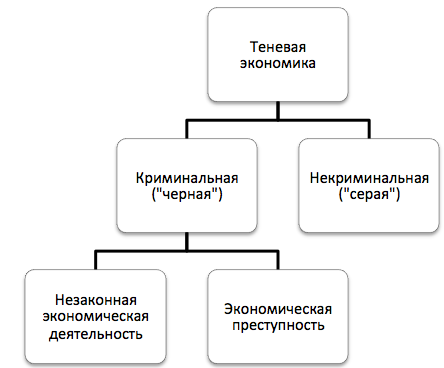 Рис. 1. Правовой подход к типологизации теневой экономики.Источник: Попов Ю.Н. Теневая экономика в системе рыночного хозяйства. М.,2003.С.28. Итак,  в «серой» экономике скрываются доходы (расходы), а в криминальной – сам факт ведения деятельности. Помимо того, рассматривая криминальный сектор, разграничивают – незаконную (нелегальную) производственную деятельность и экономическую преступность.Согласно Уговному кодексу РФ: «Незаконная производственная деятельность представляет собой запрещенное законом производство, виды деятельности, организованные в виде бизнеса». Также распространение товаров и услуг производителями, не имеющими на это права, и, на которые имеется эффективный рыночный спрос. Оно охватывает прежде всего наркобизнес, проституцию и в определенной мере  тайное производство и реализацию оружия, нелегальный игорный бизнес, внушающие объемы незаконного предпринимательства в сфере торговли  («левый» оборот алкогольной продукции, опасные для жизни и здоровья товары).Экономическая преступность теснейшим образом связана с поиском выгоды, отражающая процесс неравномерного перераспределения доходов и имущества граждан путем грабежа и разбоя, кражи, вымогательства, а также, злоупотребление служебным положением (взяточничество и мошенничество).Комплексный социально-экономический подход  содержит в себе как схожие черты с вышеперечисленным подходом, так и отличия. К данному подходу применимы несколько критериев, классифицирующих теневую экономику [2, с.43]:1) по субъектам теневой деятельности (видам деятельности, размерам имущества, политическому влиянию);2)   по целям и мотивам деятельности;3) по масштабам ущерба обществу (экономического, социального, морально-нравственного);4)   по мере ответственности государства за существование конкретного типа теневой экономики;5)   по тому, как само общество относится к данному виду теневой экономики.C учетом вышесказанного, руководствуясь данным подходом, можно выделить два вида теневой экономики - «криминальную» и «вынужденную внелегальную экономику»  (рисунок 2).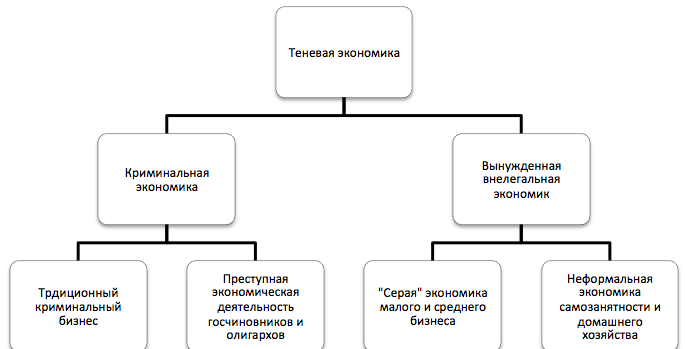 Рисунок 2. Типы и разновидности теневой экономики согласно комплексному социально-экономическому подходуИсточник: Попов Ю.Н. Теневая экономика в системе рыночного хозяйства.М.,2003.С.40Основным сходством выделенных типов является мотивом деятельности, а именно получение экономической выгоды, нарушение законодательных норм и деловой этики. Различие - в группе субъектов, руководствующихся данной мотивацией. Первая из них движима жаждой к личному обогащению, другая  уходит в «тень» с целью выжить. Вынужденную внелегальную деятельность характеризуют как прибежище для тех, для кого издержки законов хозяйственной деятельности превышают выгоды от ее существования. Следует отметить, что государство несет ответственность за любые проявления теневой деятельности, поэтому отсутствие защиты со стороны государства и правоохранительных органов заставляет многих идти на                                                                      контакт с криминальным миром. Криминальная и вынужденная внелегальная экономика подразделяются на подвиды [2, с.51]:1) «серую» - экономику малого и среднего предпринимательства (в тени от налогов); самозанятость (вопросы выживания)2) традиционный криминальный бизнес (наркотики, проституция и т.д.); преступная деятельность коррумпированных верхов власти и олигархов.Особую актуальность приобретает проблема отражения подобной деятельности на теневом секторе экономики. Это связано с тем, что рост количества экономических реформ и новых рыночных механизмов прямо пропорционален масштабам и роли теневой деятельности. Ряд причин способствовали полному или частичному уходу субъектов «в тень».Среди причин, обеспечивающих устойчивое развитие теневой экономики, экономисты выделяют:- экономические причины;- социальные причины;- правовые причины;- этические причины;- политические причины;К экономическим причинам, в первую очередь, относится налоговая политика государства, которая воздействует на масштабы теневой экономики.Высокие налоги вынуждают производителей “уходить в тень”, так как издержки их деятельности при существующих налогах превышают выгоды и доходы. Механизм влияния повышенных ставок налогов на рост теневой экономики описывается следующим образом: увеличение теневого сектора ведет к сокращению легального, что вынуждает правительство предпринять шаги по увеличению налогов на законную деятельность, а это, тем самым, делает теневой сектор более привлекательным.Ко второй группе причин мы относим социальные причины. В современном обществе существует ряд  социальных проблем, одной из которых является социальная дифференциация общества. Наличие в составе населения  определенных групп общества говорят о его «теневом потенциале». Данные группы представляют собой малоимущие и маргинальные слои, которые, по данным исследователей, составляют основную долю участников теневой экономики. Тяжелое социальное положение вынуждает молодых людей вступать на путь криминала, женщин – заниматься проституцией, безработных - нелегальным бизнесом, мигрантов - поиском рабочих мест в теневом секторе.Правовые причины связаны с несовершенством законодательной базы предпринимательства. Так как экономический процесс всегда обгоняет развитие правовой основы предпринимательства, то существующие противоречия между скоро меняющимися условиями рыночного хозяйства и законодательной базой позволяют теневой экономике использовать те  недостатки и слабые места, которые образуются в правовой сфере, и стремительно устремляться туда.Говоря об этических причинах, стоит отметить противоречия между законодательством и морально-этической основой предпринимательства, так как интересы государства не всегда совпадают с интересами большинства членов общества, а иногда и вовсе противоречат им. Упоминая этическую основу предпринимательства, важными составляющими являются национальные традиции. Например, в Европе и в Северной Америке влияние протестантизма сформировало положительное отношение к частной собственности и богатству; в России православная культура предопределила негативное отношение к материальной стороне жизни; Ислам осуждает ростовщичество. Также хочется отметить  влияние институтов гражданского общества: СМИ, профсоюзы, объединения предпринимателей, потребителей, деятелей культуры и религий и другие организации.В завершении, к последней группе причин относят политические причины, вызванные противоречиями в политической системе, где остро рассматривается  вопрос об отношении власти и крупного капитала. Известный факт, что слияние данных единиц образует олигархию, которая закладывает новые черты теневой экономики. Государственная казна недополучает большое количество средств, так как многие сделки олигархи заключают в «тени кабинетов власти». Слабая политическая власть – есть причина коррупции государственного чиновничества. Обычно слабое государство использует силовые методы, расширение силовых структур, административному воздействию на экономическую деятельность (лицензии, льготы). Данные методы в окончательном итоге подрывают авторитет власти в глазах граждан.Рыночная система несовершенна, поэтому в ней всегда найдется место для теневой экономики. Существование рыночного хозяйства обуславливает существование теневой экономики как одной из его подсистем.Изучая последствия теневой экономики, стоит отметить, что они носят отчасти двойственный характер. Некоторые виды теневой экономики способствуют развитию официальной экономики.Например, швейцарский экономист Дитер Кассел выделяет три позитивные функции  теневой экономики [2, с.43]:«Экономическая смазка» - нивелирование скачков в экономике путем распределения ресурсов между легальным и теневым сектором (в то время, как официальная экономика переживает кризис, производственные ресурсы не исчезают, а переходят в «тень», возвращаясь в официальную с окончанием кризиса);«Социальный амортизатор» - снижение социальных противоречий (нелегальная занятость обеспечивает рабочими местами малоимущих);«Встроенный стабилизатор» - «подпитка» легальной экономики за счет ресурсов теневой (недекларируемые доходы идут на закупку товаров и услуг в легальном секторе)Обобщая вышесказанное, можно утверждать, что теневая экономическая деятельность несет в себе преимущества как для предприятия (увеличение прибыли), так и для работников (получение возможности трудиться) и для потребителей (возможность получить товары и услуги по более низким ценам), но в общем ее влияние имеет в большей степени отрицательные последствия: Антисоциальное перераспределение доходов общества в пользу малочисленным привилегированным групп (бюрократов, мафии), уменьшающее благосостояние общества;Децентрализация управления экономикой: приписки формируют у правительства иллюзию благополучия государственной экономики на фоне острой потребности в реформах; нелегальная занятость - результат излишних усилий руководства страны по выделению дополнительных рабочих мест не понижающих уровень безработности, но отрицательно сказывающихся на бюджетном дефиците;Подрыв хозяйственной этики является следствием проявления различных форм теневой экономики.Теневая деятельность не привносит улучшений в систему функционирования экономики, а только ведёт к более активной борьбе за раздел существующих рынков. Дальнейшее распространение теневой экономики несет убытки государству и в тоже время - другим экономическим субъектам, действующим в рамках законодательства.На сегодняшний день, существуют различные подходы к толкованию теневой экономики. Например, при правовом подходе теневую экономику характеризуют как деятельность, основывающуюся на стремлении хозяйствующих субъектов действовать вне государственного контроля и минимизировать свои затраты.  В свою очередь, в рамках комплексного социально-экономического подхода, под теневой экономикой чаще подразумевают получение экономических выгод, нарушение законодательных норм и деловой этики в целях личного обогащения. В результате проведенного исследования можно предложить следующее определение. Под теневой экономикой можно понимать систему экономических  процессов и отношений, которые  осуществляются в корыстных целях или групповых интересах, и деятельность в рамках которых функционирует вне установленного порядка, регламентирующего получение доходов, что лишает государство возможности  участвовать в их распределении. Можно утверждать, что в тех или иных формах теневая экономика имеет место в любой экономической системе и погибает вместе или государством, которое правовыми нормами регулирует экономические отношения. Структура  этой системы неформальной экономики и уровень ее воздействия на официальную экономику определяются экономической моделью развития всей социально-экономической системы, как спецификой регулирования как в целом, так и отдельных сегментов. Сравнение позитивных и отрицательных результатов деятельности в рамках теневой экономики указывает на то, что в целом она носит негативный характер.1.2 Методы измерения теневой экономикиВ первой главе говорилось, что оценка размеров теневого сектора экономики не самая легкая задача, потому как теневая экономика носит неофициальный характер. Вместе с тем, измерение масштабов теневой экономической деятельности актуально для исследований общего экономического развития и формирования государственной экономической политики. Ю. Латов в своей книге «Последствия развития теневой экономики» пишет: «Методы измерения теневой экономики, которые условно можно делить на две группы:Таблица 1. Методы измерения теневой экономикиИсточник : Латов Ю.В. Последствия развития теневой экономики // Теневая экономика. М., 2006. С. 239Макрометоды для оценки теневой экономики включают косвенные методы, в основе которых лежит макроэкономическая статистика наряду с данными налоговых и финансовых органов. Выделяются следующие методы: метод расхождений, метод по показателю занятости (итальянский метод), монетарный метод и т.д.Анализ расхождения макроэкономических показателей основывается на сопоставлении сведений из двух и более источников. Предполагается, что используемая статистика представляет один и тот же экономический показатель в один и тот же момент времени, например, показатель ВВП, который рассчитывается по совокупности доходов от производственной деятельности и общих расходов.Метод анализа показателей занятости состоит в оценке разницы между фактическим и наблюдаемым уровнем занятости. Предполагается, что падение официального уровня занятости населения обусловлено переходом рабочей силы из легальной экономики в теневую. Результаты обследований домохозяйств позволяет оценить фактический уровень занятости. Разница между этой оценкой и официальным  уровнем занятости представляет собой оценку численности занятых в теневой экономике.Монетарные макрометоды являются, пожалуй, наиболее популярными. Смысл заключается в том, что в нормальных экономических условиях между объемом денежной массы в обращении и ВВП при неизменной скорости обращения денег  существует зависимость. А именно, если скорость обращения денег неизменна и уровень инфляции невысок – динамика прироста денежной массы совпадает с  приростом ВВП; если деньги в оборот выпускаются , при контролируемой инфляции, а ВВП не растет – существует не зарегистрируем  ВВП.      В отличие от макро-косвенных операций, на микроуровне для измерения теневой экономики используются прямые методы такие как :Результаты опросов населения;Результаты выборочных обследований определенных групп населения (метод открытой проверки);Анализ налоговых деклараций физических и юридических лиц;Данные бухгалтерской отчетности на предприятиях (специальные методы экономико-правового анализа) и т.д. Такие национальные статистические агентства и налоговые инспекции, как Госкомстат и Служба внутренних доходов США используют указанные методы.Стоит отметить, что «теневая» экономика характеризуется, прежде всего, скрытностью, поэтому практически невозможно объективно и точно говорить о ее масштабах. Во всемирном докладе о наркотиках 2014 года отмечается: «Объемы теневой экономики в среднем колеблются от 10% ВВП в развитых странах, до 40% и более - в развивающихся. В странах с переходной экономикой масштабы «теневой» экономики оцениваются в 20-25%. Такую же оценку дают и для России»,- указывается в докладе UNODC. Приблизительная доля теневого сектора в легальной экономике в ВВП разных государств продемонстрирована на картосхеме 1. По оценкам Росстата, теневой сектор в экономике Российской Федерации оценивается ориентировочно в размерах 25%. По данным Министерства внутренних дел – 43%. Отмечается все больше признаков того, что «теневой» бизнес открывает для себя новые пути развития. Регулярно выявляются ранее не зафиксированные схемы легализации криминальных капиталов. Чем масштабнее и вариативнее структура «теневой» экономики, тем больше доля погрешности. По оценкам специалистов, каждый год в тень выводится больше чем 8 трлн. долларов.Следовательно, ежегодно мировая легальная экономика недополучает огромные средства, которые находятся вне бухгалтерских отчетов предприятий и в официальную статистику как отдельных государств, так и международных организаций. Существует предположение, что по размерам мировая теневая экономика эквивалентна экономике США.Таблица 2. Доля теневой экономики в 2014 г. в ряде стран ОЭСРИсточник: Тимофеев Л.М. Научно-учебный Центр по изучению нелегальной экономической деятельности: итоги и перспективы. Общие принципы и направления деятельности. // URL:www.rsuh.ru (дата обращения: 26.04.2016)В развитых странах доля теневой экономики составляет от 7 до 30 % ВВП. Эти данные можно сравнить с неформальной экономикой в развивающихся странах Африки, Азии и Латинской Америки. В этом случае можно утверждать о существовании параллельной – второй экономики, которая по своему масштабу особо не отстает от официальной по своему масштабу.Таблица 3. Средние масштабы теневой экономики в развивающихся странах по континентам в 2013 г., в % от ВВП.Источник: Тимофеев Л.М. Научно-учебный Центр по изучению нелегальной экономической деятельности: итоги и перспективы. Общие принципы и направления деятельности. // URL:www.rsuh.ru (дата обращения: 26.04.2016)Итак, главная сложность изучения теневой экономики заключается в том, что среди экономистов нет методологического единства в подходах ее оценки. Многообразие форм теневой экономики сопровождается множеством методов измерения её проявлений от статистических, социологических до конъюнктурных иссследований. Методы исследования дают возможность количественно измерить теневую экономику, что представляется чрезвычайно важным. Трудности в анализе связаны со слабостью статистической базы. Все это закономерно, так как скрытый и криминальный характер предмета исследования приводит к тому, что его экономические показатели находятся в «тени», что, в свою очередь, сильно сказывается на статистике, которая в ряде случаев определяется косвенными показателями. Способы воздействия государства на теневую экономику В мире последние года отмечается наращивание влияния теневых экономических процессов, отличительной чертой которых является то, что они начали проникать и пускать свои корни практически во все сферы общественной жизни. Теневая экономика, ставшая неотъемлемым составляющим всеобщей экономической системы, имеет колоссальное негативное влияние на официальную экономику как отдельных стран так и на мировую экономику.  Следовательно существует необходимость в разработке все более эффективных мер воздействия на теневой сектор. С целью уменьшения распространения влияния и масштабов теневой экономики государству необходимо действовать по двум принципам: во-первых, искоренить общественно-вредные криминальные проявления ее деятельности, во-вторых, создавать почву для благоприятных условий ведения легальной экономической деятельности.Условно можно выделить одни из основных направлений государственного воздействия на теневую экономику ( рисунок 3).Рис. 3. Источник: Попов Ю.Н. Теневая экономика в системе рыночного хозяйства. М., 2003. С.49. Стратегия социально-экономического развития страны. К важным элементам государственной стратегии социально-экономического развития к теневому сектора относят : минимизация теневой экономики, как одной из стратегических целей; эффективное антимонопольное регулирование; формирование основ для добросовестной конкуренции; фиксация приемлемых масштабов теневой экономики.Хозяйственное законодательство создает почву и стимулы для развития предпринимательской деятельности. Его составляющими являются: приемлемый уровень налогов и пошлин; прозрачность финансовой деятельности хозяйствующих субъектов; упрощенный формы регистрации и отчетности.Социальная политика направлена на повышение жизненного уровня граждан и поддержку малоимущих слоев: установление оптимального прожиточного минимума; недопущение глубокой социальной дифференциации общества; подход к проблеме занятности молодежи.Отношение с бизнесом предопределяет соблюдение принципов взаимодействия государства и частного бизнеса: создание равных условий конкуренции; равноудаленность бизнеса и власти; государственная поддержка малого и среднего бизнеса.Карательная функция направлена на борьбу государства с криминальной экономикой – ужесточение картельных мер в отношении: криминала, коррумпированной части чиновничества,  теневых операций олигархических структур.Воспитательная функция реализуется через систему образования и СМИ как: формирование культуры законопослушания; осуждение культа насилия, проституции, наркобизнеса, порнографии и т. д; сохранение морально-нравственных принципов общества.Сотрудничество с институтами гражданского общества: интеграция деятельности правоохранительных и органов местного самоуправления; активное сотрудничество с организациями предпринимателей и профсоюзами, общественными и религиозными организациями.Сотрудничество с международными организациями как ООН( Организация Объединенных Наций), МВФ ( Международный Валютный Фонд), Всемирный банк, Интерпол и др. К принципам международного сотрудничества можно отнести: разработка принципов борьбы с коррупцией, мошенничеством, отмыванием денег; обмен информацией по показателям экономической преступности; обмен опытом в рамках конференций, семинаров, учений; учет мнения авторитетных международных организаций о состоянии теневой экономики.Проанализировав способы влияния государства, направленных на упразднение теневых экономических процессов, стоит отметить, что перед применением тех или иных инструментов регулирования государству необходимо разработать комплекс мер и дополнительных регуляторов отдельных секторов рынка с учетом специфики их функционирования в рамках нового технологического уклада. Поэтому государственное воздействие на теневую экономику должно иметь дифференцированный подход. Так как борьба с вынужденной внелегальной экономикой должна подвергаться косвенному воздействию за счет создания благоприятной рыночной среды , а  криминальная – прямым административным методам при активном участии правоохранительных органов.  К конечном итоге, стоит отметит, что в не существует единой системы противодействия теневой экономике. Для ее разработки необходим общий экономический анализ экономико-правовой, налоговой политики государства. Только на основе единого комплексного анализа можно разработать определенную систему  экономических мер, направленных на снижение роли теневой экономической деятельности. Говоря о особенностях этапа современного развития мировой экономики, можно утверждать о необходимости создания дополнительных регуляторов отдельных секторов рынка с учетом специфики их функционирования в рамках нового технологического уклада.1.4 Особенности и факторы формирования наркобизнеса в системе мировой теневой экономикиКак говорилось выше, сегодня формируется параллельный официальному нелегальный мировой криминальный рынок, контролируемый организованной преступностью. Он состоит из трех сегментов: «беловоротничковая» преступность; проституция и торговля людьми; наркобизнес.На сегодняшний день в мире более 200 миллионов человек потребляют различного рада наркотические вещества. Из них около 140 миллионов курят марихуану, 13 миллионов человек пользуются кокаином и 8 миллионов - героином. Стимуляторы амфетаминового ряда пользуется популярностью у 30 миллионов человек. Таблица 4. Основные виды наркотических средств и психотропных веществСоставлено по данным статьи «Официальный список наркотиков»  информационно-публицистического ресурса «Нет наркотикам».  URL : http:// http://www.narkotiki.ru/5_142.htm (дата обращения: 26.04.2016)Все подводит к выводу о том, что потребление и распространение нелегальных наркотиков входит в разряд  глобальных проблем современности. Поэтому территориальный анализ  и выявление специфики изменения данного рынка имеют первостепенное значение, так как могут способствовать   разработке конкретных рекомендаций по решению данного вопроса как на локальном, так и на региональном и глобальном уровнях, потому что развитие этой отрасли  может дать непредсказуемые результаты. С теоретической и практической точек зрения во «Всемирном докладе о наркотиках»: «Под наркобизнесом понимается один из самых опасных видов теневой криминальной экономической деятельности, запрещенный нормами национального и международного права и подразумевающий под собой незаконное производство, хранение, транспортировку, сбыт наркотических веществ и психотропных средств с целью получения сверхприбыли».Наркобизнес как одна из важнейших структурных составляющих мировой теневой криминальной экономики явился закономерным результатом различного рода проблем, часто взаимосвязанных, как отдельных стран, так и групп государств. Повышенное внимание к проблеме наркотизации общества, причинам ее возникновения и методам ее предотвращения начало проявляться еще в середине XX века и продолжается по сей день. Организация противодействия любому виду нелегальной деятельности не может быть продуктивной без ясного и всестороннего понимания его сущности, особенностей и закономерностей. Рынок наркотиков не является исключением. Поэтому для получения объективной картины развития нелегального рынка наркотиков нужно проанализировать как внутренние отраслевые, так и глобальные тенденции.Изучение любой отрасли всегда начинается с вопроса о потребителе, его предпочтениях, и средствах, которые он готов привлечь для приобретения благ. В нашем случае, данный подход уместен, ибо главный субъект потребления – наркоман, неплохо изученный со всех сторон элемент наркорынка. Анализируя особенности спроса и экономического поведения, в первую очередь надо отметить, что потребитель утрачивает свою свободу и, в конце концов, вынужден испытывать неодолимую потребность в приобретении в определенное время требуемого количества товара по любой цене –  без оглядки на свои реальные финансовые возможности. Так, по оценкам аналитиков, эластичность спроса на наркотические вещества колеблется от -0,0067 до 0,09. Это означает, что величина спроса на него совершенно не зависит от колебания цены.Говоря об анализе предложения тех же наркотиков, стоит отметить, что основной продукт наркобизнеса – это вовсе не наркотики. Действительно, для производства наркотиков достаточно кустарного заводика рядом с плантацией коки или опийного мака, или простой лаборатории с элементарным набором школьной химпосуды. Картели и синдикаты с их учеными, летчиками, лидерами парламентских фракций, огромным арсеналом оружия и т.д. – вся эта концентрация людских и материальных ресурсов необходима для производства самой возможности производить, продавать и потреблять наркотики в условиях юридического запрета.Можно сказать , что одним из факторов, оказывающих влияние на развитие наркоотрасли является научно-технический прогресс, так как его влияние сказалось на усложнение отраслевой структуры и ассортименте  товаров этой отрасли.
     Прослеживается такая закономерность – факторы производства наркотиков (земля, труд, капитал) весьма дешевые, оптовые цены страны-производителя держатся на уровне недорогих лекарств, а розничные – на два порядка выше. Исследователи считают одним из объяснений высокой розничной цены тот факт, что фирма должна компенсировать реальные издержки, которые она несет или рискует понести на каждом этапе движения наркотиков. Чем ближе к сбыту, тем выше риск. Чем выше риск, тем выше издержки.Так или иначе, сколько бы ни были велики издержки, оно будут включены в розничную цену наркотика и оплачены потребителем. Незаконный оборот наркотических веществ провоцирует рост коррупции, что активно используется криминальными группировками, занимающихся наркобизнесом, для обеспечения безопасности своей деятельности и уходя от ответственности перед правоохранительными органами. Часть прибыли расходуется на взятки чиновникам и добывание циркулирующей в государственных структурах контроля  информации.  Например, не самых крупный мексиканский картель – Тиджуанский – тратит миллионы долларов на взятки мексиканским судьям, прокурорам, полиции, армии, таможне. Генеральный прокурор Мексики признал, что 90% судей и прокуроров в Тиджуане «куплены» картелем.К другому фактору, стимулирующему развитие наркобизнеса относится процесс урбанизации. Это связано с тем что, во-первых, мегаполисы притягивают иммигрантов, большинство из которых прибывает из регионов традиционного распространения наркотиков, что приводит к созданию крупных городских агломераций первичных зон сбыта наркотиков. Эти зоны впоследствии становятся очагами формирования наркорынков с дальнейшей тенденцией развития. Рисунок 4. Доля городского населения и городские агломерации разного размера ( 1980 год) 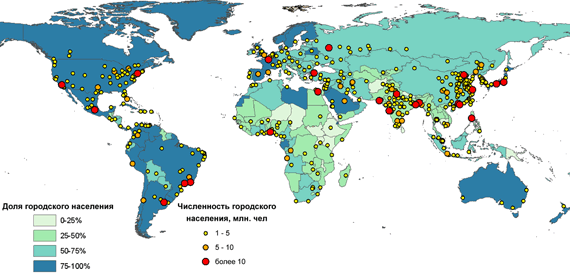 Источник: United Nations, Department of Economic and Social Affairs, Population Division (2014). World Urbanization Prospects. URL: http://esa.un.org/unpd/wpp/  (дата обращения: 26.04.2016).Рисунок 5. Доля городского населения и городские агломерации разного размера ( 2014 год)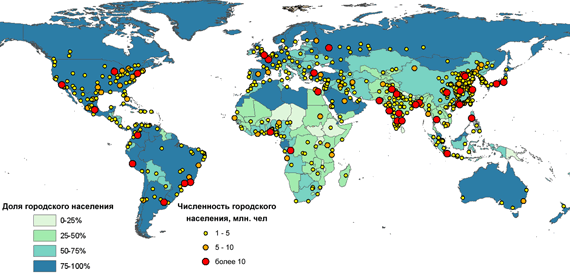 Источник: United Nations, Department of Economic and Social Affairs, Population Division (2014). World Urbanization Prospects. URL: http://esa.un.org/unpd/wpp/ (дата обращения: 26.04.2016).Во-вторых, непростая экологическая ситуация в мегаполисах и увеличивающийся «стресс-фактор» создают благоприятную среду ускорения этих сбытовых зон. Это связано со спецификой воздействия наркотических веществ, создающих иллюзию  снятия стресса. Также роль фактора «моды» сыграл большую роль в распространении наркотиков. Питер Уайт приводит в журнале «Нешнл джиографик» факт, что в 60-х годах 20 века кокаин стал своего рода» шампанским наркотиков» для тех, кто имел возможность его приобрести, - для менеджеров бизнеса, певцов , актеров и других. При этом считалось, что кокаин абсолютно безвреден. Подобная мода приводила к увеличению цен на него и его употребление ассоциировалось со властью и славой.Другим фактором, способствующим распространению наркотиков, стала глобализация мирового хозяйства. Из-за своей специфики он имеет интернациональный характер. Первичное  сырье для наркотиков находится исключительно в развивающихся странах, а потребители – в развитых. Но научно-технический прогресс по-своему способствовал сдвигу производства   в зоны сбыта, то есть в развитые страны, где сформировались производства заменителей в 80-е годы 20 века. Однако впоследствии эти производства под действием глобализации стали смещаться в страны с переходной экономикой и развивающиеся страны, так как степень безопасности подобных производств за счет специфики их развития была гораздо меньше.  Повышение доли синтетических наркотиков - важнейшая тенденция развития мирового наркобизнеса. Прогресс в области фармакологии  и фармахимии привел к появлению различных синтетических заменителей наркотиков. Многообразие синтетиков и возможность ускоренного создания аналогов позволяют производителям оперативно реагировать на запросы наркорынка. Внося изменения в первоначальные продукты, специалисты-химики синтезируют новые виды, которые не включены в списки запрещенных и контролируемых препаратов.Из ряда синтетиков самыми распространёнными являются амфетаминовые стимуляторы и аналоги героина - такие, как метадон. В Российской Федерации, как и в Соединенных штатах стали появляться таблетки "экстази" или МДМА - в основном в западных регионах и Санкт-Петербурге. Торговля кокаином в России не получила широкого распространения. Цены на него в стране остаются очень высокими, хотя платежеспособному покупателю достать этот наркотик не составляет труда. Кокаин обычно завозят в Россию через порт Санкт-Петербурга.Проанализировав специфику и особенности развития наркорынка и отраслей наркобизнеса , можно утверждать о сходстве тенденций в развитии легальной и криминальной экономики, вызванные разными причинами. Это говорит о единстве мирового хозяйства в целом. Системный анализ развития наркобизнеса последнее время позволяет проводить параллели с легальной экономикой. Как говорилось ранее, и процессы интеграции внутри отрасли наркобизнеса, который является результатом образования транснациональных картелей, и раздел сфер влияния между ними,  происходит не безболезненно. Для наркобизнеса, как и для других легальных производств, характерно усложнение отраслевой структуры и расширение товарного ассортимента. Более того «товар» проходит цикл от элитного потребления к массовому спросу и не устаревает  и является сам по себе неэластичным.Подводя итоги первой главы можно сделать следующие выводы: Теневой экономика подрывает взаимоотношения между субъектами легального рынка; Субъекты теневой экономики легализируют свои капиталы и прибыли в системе официальных рынков товаров и услуг; Легальная экономика «отгораживается» от теневой законодательными актами: которые направлены против нелегального отмывания денег, против их внедрения в легальную экономику, потому что нарушаются условия равной конкурентной борьбы; В структуре мировой теневой экономики можно выделить следующие основные сегменты: «беловоротничковая» преступность, проституция и торговля людьми, наркобизнес;Наркоиндустрия играет огромное значение в сфере черного рынка, так как на нее приходится более половины оборота этой сферы;Развитие наркобизнеса имеет огромное как экономическое так и социальное значение. На сегодняшний день, по данным ВОЗ, во всем мире более 200 миллионов человек потребляют разного вида наркотики, поэтому проблема развития и функционирование наркобизнеса выводит ее в разряд глобальных проблем современности.Глава 2 Основные характеристики, особенности и причины распространения наркобизнеса в мире и России в 21 веке2.1 Регионализация наркобизнеса Нелегальное распространение и производство наркотических веществ дает наибольший доход транснациональным преступным организациям и в наибольшей степени определяет направления и перспективы их деятельности в XXI веке. Говоря о территориальной организации наркопроизводств, стоит отметить, что она имеет общие закономерности и характеризуется четкой локализацией в традиционных районах. Таким образом, современный наркобизнес поставляет три основных продукта (героин, кокаин, производные конопли) для потребителей двух основных региональных рынков  (США, Западная Европа).Выделяют традиционных поставщиков наркотиков:Cтраны "Золотого полумесяца" - Афганистан, Пакистан, Иран, Ирак (опий, опиесодержащие вещества, гашиш);Cтраны "Золотого треугольника" - Юго-Восточная, Восточная Азия (героин);Латиноамериканские страны - Колумбия, Боливия, Перу, Венесуэла, Мексика (кокаин);Страны Ближнего и Среднего Востока - Ливия, Сирия, Турция (гашиш, марихуана);Китай (эфедрин, эфедрин содержащие вещества);Африка - Нигерия, Уганда, Гана (кокаин, героин);Голландия, Германия, Польша (синтетические наркотики).Рисунок 6. Общемировые тенденции распространенности потребления различных наркотиков, 2009-2013 гг.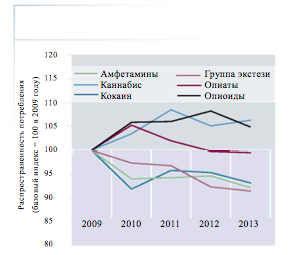 Источник: Всемирный доклад о наркотиках 2015 г. (UNODC). URL:www.unodc.org/unodc/ru/drug-trafficking/index.html (дата обращения: 26.04.2016).Несмотря на различия в национальных и региональных тенденциях наркопотребления, на общемировом уровне, судя по имеющимся ограниченным данным, потребление опиатов (героина и опия) остается стабильным. Потребление кокаина, главным образом под влиянием тенденций в Америке и Европе, в целом сократилось, в то время как потребление каннабиса и немедицинское потребление фармацевтических опиоидов продолжало расти. Тенденции потребления САР различаются по регионам, и в некоторых субрегионах, например в Юго-Восточной Азии, был отмечен рост потребления метамфетамина.Опиаты и опиоиды стоят на верхней строчке проблемных наркотиков, которые вызывают огромное количество заболеваний и смертей по всему миру. Общее движение опия показано на     картосхеме 2. В Исламской Республике Афганистан, которая является первой в мире по производству опийного мака, на протяжении трех лет с 2013 по 2015 гг. отмечается расширение масштаба производства с 154 тыс. га до 209 тыс. га соответственно. Важнейшим путем транспортировки наркопродукции из «Золотого полумесяца» является “Балканский маршрут” , который остается одним из коридоров для транзитных поставок (картосхема 3) афганского героина на чрезвычайно доходные рынки Западной̆ и Центральной̆ Европы.Таблица 5. «Балканский маршрут» наркотрафика в страны Западной и Центральной ЕвропыИсточник: United Nations Office for Drug Control and Crime Prevention. Global Illicit Drug Trends, 2015. URL: www.unodc.org/unodc/ru/drug-trafficking/index.html (дата обращения: 26.04.2016)Вместе с тем значимость его уменьшается под воздействием ряда факторов, таких как повышение эффективности работы правоохранительных органов и уменьшение количества рынков сбыта в Западной и Центральной Европе. Это подтверждается уменьшением потребления и изъятий опиатов в этом субрегионе и сокращением предложения по сравнению с рекордными уровнями 2007 года. Транснациональные наркокартели не в силах угрожать стабильности развитых стран, однако в Афганистане и в некторых уязвымых странах, расположенных вдоль маршрутов наркотоваров , объем денежных средств, получаемых от незаконного оборота опиатов, вполне сравним с объемом ВВП.Основным ядром по производству кокаина  служат страны Латинской Америки:Боливия;Колумбия;Перу. Общее движение кокаиновых потоков показано на картосхеме 4.Потребление кокаина по-прежнему сосредоточено в основном в Америке, Европе и Океании. Однако при этом в полном цикле наркопроизводства задействована большая часть государств региона. Так в наркоиндустрию втянуты и другие страны Латинской Америки через которые осуществляется транзит наркотиков и легализация «грязных денег». Здесь можно выделить Мексику, Венесуэлу, Парагвай. Велика роль наркокартелей этих стран в реализации кокаина на рынках Европы и Северной Америки. Больше всего проблем, связанных с потреблением кокаина, наблюдается именно в Америке. В странах Северной Америки количество людей употребляющих кокаин начиная с 2006 года начало поступательно снижаться ввиду сохраняющегося дефицита. Вместе с тем в США отмечено некоторое расширение потребления кокаина, а также увеличение объема изъятий этого наркотика в ходе морских операций. Хотя статистика употребления кокаина в странах Африки и Азии отсутствует, по данным аналитиков, на этих континентах появляются новые рынки сбыта ввиду транзита наркотических веществ через эти регионы, а также вследствии повышения уровня жизни населения. Нестабильная экономическая ситуация, коррупция в государственных органах, создание наднациональных наркокортелей с мощно развитой инфраструктурой стимулируют развитие наркоотрасли в регионе . Производство и выращивание травы каннабиса (марихуаны) до сир происходит во многих станах, в то время как изготовление гашиша (смолы марихуаны) сосредоточено в единицах стран Северной Африки, Ближнего Востока и Юго-Западной Азии. Общее движение и потребление каннабиса показано на картосхеме 5. Производство и потребление каннабиса носит повсеместный характер. Несмотря на то, что каннабис –самый широко потребляемый наркотик в мире, его нередко считают менее вредным и не заслуживающим внимания системы здравоохранения, хотя факты показывают обратное.  В последнее время употребление марихуаны в странах ЦВЕ сократилось, вследствие этого снизилась и общая статистика потребления. Общемировое снижение потребления растительных наркотиков говорит не столько о спаде производства в этих отраслях наркоиндустрии, в связи со снижением рыночного спроса, сколько о значительном повышении роли синтетических наркотиков, заменяющих натуральные. При этом , можно предположить, что мировой экономический кризис как бы стимулирует развитие наркоиндустрии, так как он способствует маргинализации населения, стрессу, что и приводит к увеличению спроса на наркопродукцию в масштабах всей мировой экономики.  В целом, территориальная организация наркобизнеса имеет закономерности и характеризуется конкретной локализацией в традиционных районах. В первую очередь, это регионы:Юго-Восточной, Юго-Западной, Восточной и Южной Азии; Латинской и Центральной Америки.  Как правило, странами – производителями наркотиков являются страны с невысоким уровнем жизни, в которых государство не в состоянии обеспечивать контроль в этой сфере ввиду политических переворотов или военных действий. Место нахождения подпольных цехов по производству синтетиков прежде всего связано со странами потребителями. Географически наркорынок делится в основном ввиду следующих факторов: природно-климатические условия и ресурсы, позволяющие выращивать наркорастения, экономико-географическое положение государства определяющее выгодные направления наркотрафиков, и людские ресурсы, как потребителей наркотиков.2.2 Новейшие явления в сфере международного наркобизнеса в 2000е годыДовольно трудно оценить общемировой уровень изготовления наркотических веществ и стимуляторов амфетаминового ряда, но количество уничтожаемых цехов по производству данных наркотиков продолжает расти и можно дать примерную оценку. Торговля стимуляторами сконцентрирована в трех регионах: Восточной и Юго-Восточной Азии (41 % общемирового количества);Западной Европе (38 %); Северной Америке (16 %).Главными потребителями аметаминовых стимуляторов в Старом Свете является Соединенное Королевство (20$) и Голландия (11%), они же, по сути,  и являются основными изготовителями синтетиков. В странах Северной Америки список лидеров по потреблению стимуляторов возглавляют США (14%). Общее движение потоков метамфитамина показано на картосхеме 6.Крупные изъятия такого синтетика как амфетамин указывают на страны Ближнего Востока (Иордания, Саудовская Аравия и Сирийская Арабская Республика). Центральная и Юго-Западная Азия известны как новые рынки этих наркотиков. Юго-Западная Азия приобретает важное значение по производству метамфетамина, который предназначается для Восточной и Юго-Восточной Азии. Подобное производство налаживается и в Западной и Центральной Африке. Торговля обычными видами наркотиков межрегиональна, что касается торговли стимуляторами, то производство локализировано внутри региона, где они непосредственно производятся. Исключением являются «экстази». Большая часть этого синтетического наркотика производится в лабораториях европейских стран – Голландия, Германия и Бельгия. Говоря в общем, синтетические наркотики имеют доминирующее положение среди других групп наркотических средств и сильнодействующих веществ (рисунок 7). Они не нуждаются в длительном выращивании и связанных с этим возможных потерь (например, в результате засухи, уничтожения плантаций и т.п.); минимальный объем подобного наркотика (доза обычно составляет около миллиграмма) способствует беспрепятственной его транспортировке в больших объемах, а многочисленный круг зависимых потребителей обеспечивает самые высочайшие прибыли. Более того, научно-технический прогресс позволяет создавать все более новые и опасные наркотики нового поколения, которые более обладают высокой стоимостью и являются еще более сильнодействующими.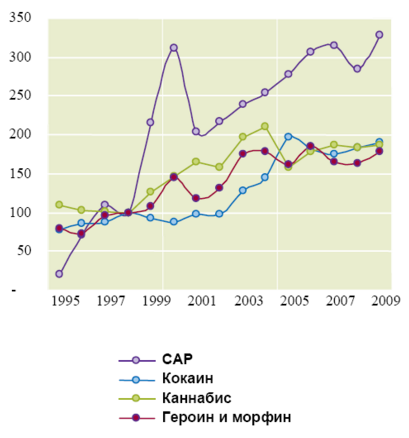 Рисунок 7. Динамика изъятий наркотиков по основным видам.Источник. Всемирный доклад о наркотиках 2012 г. (UNODC). c.12. URL: www.unodc.org/unodc/ru/drug-trafficking/index.html (дата обращения: 26.04.2016)Итак, невзирая на положительные тенденции снижения воспроизводства наркотиков в рядах стран, отмеченные в докладе ООН о положении с наркотиками в мире за 2015 год, наркобизнес продолжает оставаться высокодоходным видом транснациональной преступной деятельности. Синтез наркотиков нового поколения позволяет уменьшать большое количество издержек и вовлекать в наркооборот все большее количество людей, что приводит к серьезным последствиям. Сложная и многоуровневая структура наркобизнеса, разрабатывает все новые стратегии, позволяющие порой беспрепятственно уходить от ответственности, изредка жертвуя только некоторыми звеньями в сложной цепочке розничной торговли. Глобальный характер наркобизнеса не позволяет юрисдикциям и специальным службам некоторых стран эффективно бороться с нелегальным оборотом синтетических наркотиков. 2.3 Эволюция, факторы и современные тенденции функционирования наркобизнеса в Российской ФедерацииГлавной новой тенденцией в наркобизнесе является замещение высококонцентрированных наркотических средств, таких как героин, на синтетические наркотики (о них говорилось прошлом параграфе) и наркосодержащие психоактивные препараты, которые имеют значительно низкую стоимость. Более того география распространения синтетиков расширяется, а их доля в общей структуре потребления на территории РФ постепенно возрастает.Такие факторы, как выгодное геополитическое положение, свободное обращение иностранной валюты, препятствия в осуществлении погранично-таможенного контроля все более привлекают к России интересы международной наркоиндустрии. К основным существующим на сегодняшний день в России подпольным оптовым наркорынкам относятся нижневолжское, северо-западное и северо-восточное.Таблица 6.  Перечень проблемных регионов РФ, которые затронуты наркотрафиком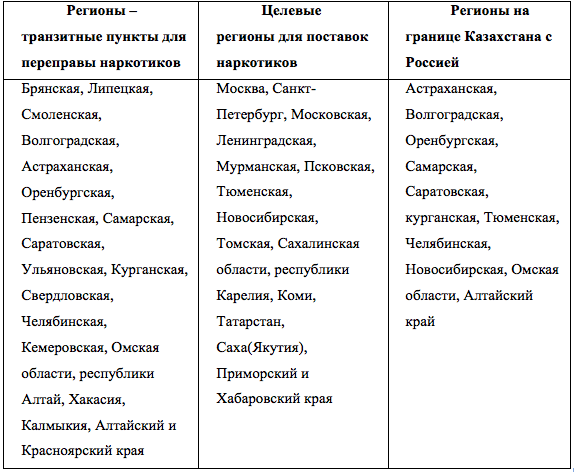 Источник: Официальный сайт Федеральной службы Российской федерации по контролю за оборотом наркотиков// URL: http://www.fskn.gov.ru/ (дата обращения: 26.04.2016)Данные таблицы 6 свидетельствуют о том, что население данных территорий в большей степени вовлечено в процесс распространения и потребления разных видов наркотиков. «Расширяется география распространения наркотиков: в России уже нет ни одного региона, не охваченного этим явлением»,- свидетельствуют данные ФСКН России.К 2013 году количество изъятия синтетиков было отмечено во многих субъектах РФ. Большую обеспокоенность обуславливает желание наркодельцов к наращиванию незаконного производства таких видов синтетических наркотиков как амфетамин и метамфетамин, в рамках нелегальных химических лабораторий. Также в 2013 году на территории России было выявлено около двадцати высокотехнологичных подпольных лабораторий по изготовлению различных синтетических наркотиков. Таблица 7. Распространение подпольных лабораторий по изготовлению синтетических наркотиков по регионам РФ.Источник: Официальный сайт Федеральной службы Российской федерации по контролю за оборотом наркотиков// URL: http://www.fskn.gov.ru/ (дата обращения: 26.04.2016).Небольшая стоимость стимулирует синтез новых видов психоактивных веществ (ПАВ) благодаря их частичного или полного отсутствия в списках запрещенных наркотиков, а также порой распространению в интернете информации о легальности их происхождения и опровержения факта из вреда здоровью при нечастом потреблении.К сожалению, на сегодняшний день почти во всех субъектах Российской Федерации наблюдаются факты изъятия нелегальных наркотиков. Как свидетельствуют данные ФСКН России: «Изъятие синтетических наркотических средств отмечены даже в тех субъектах, где традиционно были наиболее распространены наркотики растительного происхождения – марихуана, гашиш, гашишное масло в таких регионах» : Хабаровский край, Амурская область,Приморский край, Регионы Северного Кавказа .Параллельно с бесперебойными поставками наркотических средств растительного происхождения, изготовленных из российского сырья, в первую очередь каннабиноидов, сохраняется тенденция притока большего количества наркотиков страну извне ( картосхема 7 ).Центральноазиатское направление – одно из ведущих направлений наркотрафика, которое проходит через такие территории государств-соседей России как Казахстана, Таджикистана, Узбекистана. Расширение масштабов в Афганистане посевных площадей опийного мака и, следовательно, увеличение изготавливаемых объемов готового наркотика, который предназначен для экспорта, в первую очередь,  в государства Европы, как следствие вносят напряженность в ситуацию, связанную с нелегальной контрабандой опиатов в Российскую Федерацию.Учитывая тенденции и факты изъятий последних лет, можно утверждать, что в последующие годы будет увеличиваться доля нелегальных синтетических наркотиков в структуре российского. К одним из потенциальных поставщиков синтетических наркотиков в Россию и другие страны можно отнести страны:Балтии (Литва и Эстония);Польша;Голландия;Бельгия. Также, стоит отметить, что приток синтетических наркотиков таких как синтетических каннабиноидов и САР постепенно наращивается из Китая и стран Юго-Восточной Азии.По прогнозным оценкам, все больший рост потребления таких видов синтетических наркотиков как триметилфентанил и метадон приведек к вытеснению с наркорынка растительного происхождения. Это обусловлено, в первую очередь, ростом числа подпольных лабораторий , которые в РФ сконцентрированы прежде всего на территориях Северо-Западного, Центрального и Уральского федеральных округов, которые специализируются на синтезе амфетамина и метадона - самых распространенных видов синтетики. В следствии чего, все больший объем изготовленного амфетамина на территории РФ может быть статьей экспорта российского наркорынка.Что касается прибытия в Россию кокаина, данная ситуация характеризуется стабильным прогнозом, это объясняется тем, что распространение данного наркотика носит узкосегментный характер в виду его высокой розничной стоимости по отношению к другим сильнодействующим видам наркотиков.Изменение конъюнктуры в сфере незаконного оборота наркотиков свидетельствует о все больших изменениях в силу того, что наркосбытчики выходят на новый уровень расширения систем и схем сбыта, применяя достижения научного и технического прогресса:IP-телефония, IP-адреса, Скайп и другие современные интернет ресурсы;Создание особых зашифрованных схем передачи информации.Следовательно, установлений личностей или группировок, связанных с наркотрафиком порой затруднительно, так как фиксация документооборота почти невозможна, это является следствием слабости доказательной базы для привлечения к ответственности.Быстрые темпы развития современных информационных и других технологий дают больше возможностей проводить манипуляции в сфере легализации «отмытых» от наркоторговли денежных средств. В качестве таких средств выступают разные сложные платежные механизмы, банковские  и другие переводы посредством электронных и мобильных платежных систем как для распределения наркоприбыли, так и для взаиморасчетов между посредниками в цепи поставок наркотиков.На сегодняшний день, одной из основных проблем в области безопасности России, а также для ее соседей и партнеров по СНГ стала наркоугроза. За последние годы поток наркотиков через территорию России и рост их потребления внутри страны приобретают все большие масштабы. Все это объясняется тем фактом, что постсоветские государства прочно вошли в ряды транзитных стран с сфере наркобизнеса. Большая часть тяжелых наркотиков, поступающих на нашу территорию, предназначены для дальнейшего транзита. Тем не менее, каждая страна-транзитер становится невольно страной-потребителем наркотиков, и Россия не исключение. Так Россия оказалась на пути поставок основных видов нелегальных наркотиков: а) героина – поступающего из Афганистана через территорию  Казахстана, далее Оренбургскую, Челябинскую области в европейскую часть Росии и далее непосредственно в Европу; б) синтетических наркотиков - из Китая. Присущие обстоятельства ухудшают картину наркоситуации в нашей стране, что являются результатами набирающей обороты наркопреступности. Таким образом, Россия в наше время сохраняет статус транзитной страны наркотиков в европейские страны, тем самым став крупнейшим рынком по сбыту героина в Европе.2.4 Основные направления противодействия нелегальному обороту наркотиков в России и в мире В любом вопросе отсутствие анализа факторов, особенностей развития и понимание сущности конкретной проблемы не приведет к определению эффективных способов устранения первопричины данной проблемы. Следовательно, это и касается изучаемого нами рынка нелегальных наркотиков.Пристальное внимание к проблеме потребления наркотиков стало давать о себе знать еще в середине двадцатого столетия и имеет место  сегодня. Как правило, все виды исследований, касаемых вышеупомянутой проблемы, направлены на понимание сущности следующих вопросов:Выявление общих механизмов и факторов функционирования международного наркобизнеса;Определения его роли как в масштабе мировой экономики так и отдельного государства;Разработки комплексных стратегий по борьбе с нелегальным оборотом наркотиков с учетом национальной специфики государства и его субъектов; Поиск эффективных способов борьбы с наркобизнесом должен базироваться на устранении первопричины этой проблемы. В нашем случае – это сверхприбыль от нелегального оборота наркотиков, которая достигается в виду монопольного положения наркодельцов на рынке, что позволяет установить такой высокий уровень цен, который покроет все издержки при осуществлении нелегального сбыта наркотиков, что, как следствие, дает колоссальные прибыли. Именно на этом факте извлечения огромных экономических выгод базируется и стоится весь рынок наркотиков. Так как для зависимого потребителя наркотик сразу или спустя какое-то время становится товаром первой и жизненной необходимости, то потребитель всегда готов отдать любые, невзирая на высокие цены, деньги.Анализируя методы борьбы с наркобизнесом, с разных точек зрения, наиболее эффективным являются синтез следующих мероприятий:1) Во-первых, это меры борьбы с предложением наркотиков. На практике, это должно привести к тому, что цена на наркотические средства резко возрастет. В виду высокой эластичности спроса по цене у начинающих и потенциальных потребителей, все приведет к тому, что за довольно высокую стоимость за единичную дозу, количество потребителей сократится;2) Во-вторых, мероприятия, связанные с путями ограничения предложения, должны базироваться с реализацией мер, способствующих пресечению ввоза наркотиков на территорию того или иного государства, что приведет к выявлению новых путей поставок, наркопритонов. Глобальные проблемы злоупотребления наркотическими средствами и их незаконного оборота, с которыми столкнулось мировое сообщество, с особой силой проявились и в России. Концепция государственной программы по контролю за наркотиками в РФ относят наркоманию и связанную с ней  преступность в России к числу существующих угроз стабильности и спокойствию в обществе, экономическому потенциалу страны, правопорядку.Уже в 60-е гг. 20 столетия криминологи СССР указали на растущую опасность незаконного оборота наркотических веществ. В тот момент  ограничилось формальной ратификацией соответствующих международных документов. Только в 1974 г. было проведено модернизация правовой базы борьбы с незаконным оборотом наркотиков. Оно было предложено в 1987 г. и продвинуто  вперед с принятием УК РФ 1996 г.Но ресурсная база борьбы с незаконным оборотом наркотиков на порядок отставала и отстает от потребности. Стала реальной картина опасности потери страной значительной части поколений( возраст 80% потребителей наркотиков – 25 лет);  осуществляется массовый подрыв физического, психического, нравственного здоровья нации, ее репродуктивных возможностей.Приводимая криминологическая характеристика незаконного оборота наркотиков в РФ и их злоупотребления охватывает период 1977-1999 гг. Статистический анализ проводится по бывшим союзным республикам и СССР, а также по отдельным субъектам РФ и России в целом.  Конец 70-х и начало 80-х характеризовались относительно низким уровнем наркомании и незначительным удельным весом наркопреступлений (0,8-1,0%) по стране. Но, динамика как злоупотребления, так и их незаконного оборота имела тенденции к росту. Так, в 1981г. количество преступлений связанных с наркотиками выросло почти в 1.8 раз по сравнению с 1977 г. В структуре преступлений, связанных с наркотиками, главное место занимали незаконное изготовление, приобретение, хранениие и сбыт наркотических средств. Начало и середина 80-х сопровождались ускорением роста наркомании и незаконного оборота наркотиков в стране. Количество уголовных дел о хищении и незаконном распространении наркотиков росло . Противоречиво выглядела наркоситуация  в стране во второй половине 80-х. Динимака наркопреступности в этот период снижалась. И к 1990 г. количество  зарегистрированных преступлений связанных с наркотиками уменьшилось почти на треть, но потом имела тенденцию к увеличению к концу 90-х ( рисунок 8 ) .Рисунок 8. Количество привлечённых к ответственности за наркопреступления. Источник: Информационно-публицистический ресурс «Нет Наркотикам», Москва, 2012 г. // URL: http://www.narkotiki.ru/oinfo6495.html (дата обращения: 26.04.2016) В своей книге «Транснациональный наркобизнес: новая глобальная угроза» А.Н. Глинкин отмечает тот факт, что: «На первом заседании правительства России в 1998 г. обсуждался план министра внутренних дел РФ по борьбе с наркопреступностью. На государственную программу борьбы с наркоманией в 1995 – 1997 гг. запланировано было выделить около 100 млрд. рублей.» Но данная программа оказалась без какой-либо финансовой поддержки, а именно, в бюджетном плане 1998 года по-прежнему не было статей средств, выделенных на данные цели. “Грязный” героин, в котором чистого наркотика 50-60% поступал из Азербайджана. “Белый” героин, чистота которого доходила до 80-90%, доставлялся из Чечни.16 Тем не менее,  основным путем поставок в героиновой сети является афганский путь или «героиновый путь». Российские пограничные службы изъяли более шести тонн наркотических средств на границе Таджикистана с Афганистаном. По заявлению исполняющего обязанности директора Федеральной пограничной службы РФ: «В 1998 году наркомафия планировала транзит через Россию около 70 тонн наркотиков на сумму более чем 46 млрд. Долларов».  Такие внушительные суммы могут повлиять на экономическую безопасность не только России, но и других стран.На сегодняшний день, по данным ФСКН, за последние года в Россию прибывает около 30 тонн героина, что примерно эквивалентно 100 миллионов разовых доз. К тоже время, поставкам героина не уступают и поставки гашиша. Также, наблюдаются положительные тенденции ввоза синтетических наркотиков, в частности метадона, стоимость которого в полтора или два раза выше чем на растительные наркотики. Как показывает практика, поставки последнего наркотика идут с украинской территории.Таблица 8. Общее количество привлечённых к ответственности за наркопреступленияСоставлено по данным статистики МВД по состоянию преступности в РФ. URL://https://mvd.ru/Deljatelnost/statistics (дата обращения: 26.04.2016)Данные таблицы 8 свидетельствуют о том, что высокий уровень распространения и потребления наркотиков среди российского населения остается главной проблемой и фактором подрыва демографического и социально-экономического потенциала страны.Как упоминалось в прошлой главе, в настоящее время занесенные в списки запрещенных наркотиков, традиционные растительные заменяются синтетическими наркотиками. Объем общих изъятий синтетиков за последние 7 лет в России и в мире увеличился примерно в 100 раз. В РФ данные изъятий свидетельствуют об увеличении с 165 кг до 22 тонн.  Подобному масштабному распространению синтетиков способствует их простота синтеза все более новых аналогов, это обуславливается тем, что для их изготовления порой можно использовать даже лекарственные препараты, отпускаемые без рецепта, в некоторых случаях.На государственном уровне ограничение спроса должно быть обосновано, во-первых, точной информацией о количестве наркозависимых потребителей в больницах и специальных клиниках, во-вторых, наличием специалистов для оказания своевременной помощи и, в–третьих, предупреждением наказанием и ответственностью за  распространения и потребление наркотиков. Для осуществления подобных мероприятий и достоверных результатов существует необходимость в создании региональных, государственных и наднациональных информационных систем. Далее, важное значение играет система мониторинга и контроля ситуации, при существовании которой возможно на основе анализа опыта  как отечественного так и зарубежного создать и скорректировать ту систему мер, от осуществлении которых можно постепенно ожидать улучшения ситуации, выделить необходимые финансовые траты и вложения и решения для реализации этих мер, и непосредственно в итоге дать оценку полученному результату. Так, при организации мероприятий по уменьшению спроса на наркотические вещества необходимо предоставить  возможности для лечения и реабилитации лиц, которые ранее принимали подобные вещества и изъявили желания порвать с этой «плохой привычкой». Последние года Россия особо подвержена интенсивному воздействию со стороны международного наркотрафика. РФ характеризуется как территория через которую осуществляется транзит различных наркотиков, в большей степени – это героин, который ввозится по пути в Европу из Афганистана. Что касается производства, то в нашей стране изготовлиют некоторые виды синтетических наркотиков, таких как  САР и метадон. Несмотря на относительно невысокую цену синтетиков российского происхождения, спрос на них довольно большой благодаря лучшему качеству качества в сравнении с европейскими аналогами, например голландскими. .Цепь теневых видов деятельности таких как наркобизнес и отмывание огромных средств от оборота наркотиков, незаконная продажа оружия и, как следствие, терроризм - несут в себе глобальный характер и угрозу национальной и международной безопасности.В отношении осуществления мер по борьбе с международным наркобизнесом можно отметить, что сейчас наблюдается тенденция по координации усилий деятельности различных органов государственной власти, специальных служб государств и международных организаций по борьбе с распространением влияния наркобизнеса и его структур на мировую экономику и международную безопасность.В целях снижения внутреннего спроса в пределах отдельных государств необходимо ужесточить меры различного рода наказаний и ответственности за производство, хранение, сбыт и непосредственно за их незаконное потребление. Необходимость усиления подобных мер, обуславливается в первую неэффективностью применения одного из метода борьбы с наркотиками в рядах европейских государств и Америке как либерализация их потребления и распространения.Итак, наркобизнес с каждым годом развивается все активнее, но так же не стоят на месте и методы борьбы с этим явлением.  Развитые страны выделяют огромное количество денег на выработку планов борьбы и воплощения этих стратегий в жизнь.
Политика полного запрета наркотических средств подразумевает увеличение издержек производства и реализации наркотиков, тем самым, увеличивая их стоимость и создавая барьеры для распространения. 
Вместе с тем нужно отметить, что спрос на наркотики практически не эластичен, поэтому зависимые потребители будут покупать их по любой цене. Такие меры не приведут к снижению спроса на наркотики, а только приведут к увеличению числа преступлений совершаемых наркоманами для покупки дозы. Поэтому рациональнее всего проводить политику ограничения спроса. Ограничение спроса заключается в усилении профилактики наркомании, принудительном лечении, создании социальной рекламе, что станет результатом снижения спроса на наркотики, падение цен и следовательно уменьшение доходности наркобизнеса. Следует отметить, что  в нашей стране, которая следует жесткой  политикой относительно наркоторговли, с каждым годом число преступлений связанных с незаконным оборотом наркотиков только увеличиваетсяВажное значение приобретает постоянное противодействие  этой проблеме на социальном, региональном и международном уровнях. Принимаемые меры по усилению интернационального сотрудничества между специализироваными ведомствами стран-членов ООН и предоставляет юридическую силу для запрета, ареста наркодельцов, лишения их колоссальных нелегальных заработков. Одним из главных элементов системы  международного контроля над  оборотом наркотиков  являются, кроме международных договоров, международные организации. Среди которых необходимо отметить Комиссию экономического и социального совета ООН (ЭКОСОС) по наркотикам, Международный комитет по контролю над наркотиками и программу ООН по международному контролю над наркотиками (ЮНДКП).Проведенные исследования во второй главе позволяют сделать  следующие выводы :Наркобизнес является одной из самых доходных, сложноорганизованных и скрытых экономических отраслей;Несмотря на постоянную борьбу мирового сообщества, во всех государствах существуют группы, занимающиеся нелегальным сбытом наркотиков, что является довольно обоснованным с точки зрения экономики;Состояние бизнеса, связанного с наркотиками, сегодня вызывает ряд серьезных проблем, так как, несмотря на огромные суммы денег, которые выделяются правительствами на борьбу, темпы развития только растут;Наркотические вещества – общедоступная вещь, которую можно при желании купить в каждом городе мира. Поэтому огромное количество людей умирают от передозировки, также растет число преступлений на этой почве; В целях совершенствования государственной политики в сфере борьбы с незаконным оборотом наркотиков необходимо разрабатывать комплексные меры при поддержке всех стран и международных организаций по воздействию на наркокартели в рядах стран непосредственно в целях уменьшения сфер их влияния и сокращения производства разных видов наркотиков в различных государствах.ЗаключениеВ результате исследования, проведенного в выпускной квалификационной работе, можно сделать следующие выводы :Теневая экономическая деятельность зародилась вместе с товарно-денежными отношениями, существовала и эволюционировала на ряду с официальной экономикой. В тех или иных формах она имеет место в любой экономической системе; Так как теневая экономическая деятельность функционирует вне государственного контроля, то главная сложность изучения заключается в измерении масштабов ее последствий. Результаты деятельности в рамках теневой экономики указывают , что в целом она носит негативный характер;Трудности в измерении ее последствий связаны со слабостью статистической базы, так как скрытый и криминальный характер предмета исследования приводит к тому, что его экономические показатели находятся в «тени», что, в свою очередь, сильно сказывается на статистике;Ссылаясь на результаты оценки масштабов теневой экономики, следует вывод, что она оказывает на экономику страны отрицательное воздействие. Следовательно, государству необходимо разработать комплекс мер и регуляторов отдельных секторов рынка с учетом специфики их функционирования, направленных на снижение роли теневого сектора;Наркобизнес является одним из влияющих составляющих теневой экономики, на него приходится более половины оборота этой сферы. Проблема его развития входит в разряд глобальных проблем за счет постоянного усложнения его отраслевой структуры и расширения товарного ассортимента. Более того сам «продукт» наркобизнеса не устаревает  и является неэластичным по цене;Говоря о территориальной организации наркобизнеса: факторы производства весьма дешевые, оптовые цены стран-производителей (таких как Юго-Восточная, Юго-Западная, Восточная и Южная Азия, Латинская и Центральная Америка) держатся на уровне недорогих лекарств, а розничные –в 2 раза выше, так как фирма должна компенсировать издержки на каждом этапе движения наркотиков. Чем ближе к сбыту, тем выше риск, соответственно, чем выше риск, тем выше издержки;Наркоситуация в России сегодня имеет негативные тенденциии в сфере нелегального оборота и потребления наркотических средств как растительного так и синтетического происхождения, что представляет угрозу здоровью населения и экономической безопасности государства. Большая часть тяжелых наркотиков, поступающих на нашу территорию, предназначены для дальнейшего транзита. Таким образом Россия сохраняет статус транзитной страны для переправки в европейские страны и приобрела статус крупнейшего в Европе рынка сбыта героина;Существуют несколько направлений противодействию  обороту наркотиков. Политика полного запрета  наркотиков          подразумевает увеличение издержек производства и реализации, увеличение их стоимости , что создаст барьеры для распространения. Однако, спрос на наркотики не эластичен, следовательно, зависимые потребители будут покупать их по любой цене. Поэтому рациональнее проводить политику ограничения спроса, которая заключается в усилении профилактики наркомании, принудительном лечении, создании социальной рекламы, что станет результатом снижения спроса на наркотики, падения цен и, следовательно, уменьшение доходности наркобизнеса. Приведя анализ причин и факторов, способствующих распространению международного наркобизнеса, можно утверждать, что данная проблема - социальная и нравственная болезнь нашего общества. Это болезнь, поражающая выходцев из всех слоев общества, от бедняков до элиты. Существуют два обстоятельства, которые необходимо учитывать при анализе данной проблемы. Первое касается механизма взаимодействия человек-наркотик. Это объясняется тем, что все наркотики, вне зависимости от их состава, имеют воздействие на мозг человека и через недолгое время вызывают привыкание. Второе обстоятельство заключается в том, что наркобизнес активно формирует спрос, используя самые различные методы. Зачастую распространителями этой «болезни» являются сами наркозависимые. По статистике, каждый наркоман может приобщить до 10 человека год из своего окружения. Более того транснациональный наркобизнес ставит себе на службу телевидение, СМИ и интернет в качестве пропаганды скрытой философии потребления: «бери от жизни все». Наркобизнес, в виду своей интернациональной специфики и рыночной подоплеке, быстро реагирует наизменение рыночной конъюнктуры, использует процессы глобализации для расширениясфер своего влияния. Он обладает всеми преимуществами теневой экономики: бесконтрольностью, беспошленностью, концетрацией огромных капиталов, а на наркотик, как на главный товар наркобизнеса, из-за запрета устанавливаются высочайшие цены, определяемые не издержками производства, а бесперебойно растущим спросом наркозависимого от него потребителя и от расстояния до него от места производства. Доходность от операций с наркотиками составляем от 300 до 2000%.  Поэтому государству необходимо не просто разработать комплекс мер и определенных регуляторов различных секторов в рамках нового технологического уклада, направленных на снижение роли теневой экономической деятельности, но и при их разработке для отдельных групп населения, регионов и стран учитывать этническую специфику и историческую индивидуальность экономического развития хозяйственных комплексов и их пространственно-временной аспект развития. Cписок литературыМонографии, учебники,учебные пособияВахрушева А.С. Теневая экономика в системе социально-экономических отношений общества. М., 2005;Глинкин А.Н. Транснациональный наркобизнес: новая глобальная угроза / Институт Латинской Америки РАН. — Москва: Росспэн, 2002. — 264 с;Де Сото Э. Иной путь. Невидимая революция в третьем мире. М.: Catallaxy,1995;Квитчук М. А. Методы мониторинга масштабов теневой экономики как угрозы экономической безопасности государства : дис. канд. экон. наук ; - Спбгу МВД РФ. – Спб., 2009.-125 c.;Корнаи Я. Анатомия дефецита. М.:Наука, 1990.;Латов Ю. В., Ковалев С. Н. Теневая экономика. Учебное пособие для вузов / под ред. д.п.н., д.ю.н., проф. В.Я. Кикотя; д.э.н., проф. Г. М. Казиахмедова;Манусов В.М. Неформальная экономика в системе мирового хозяйства - Москва : Новый хронограф : Изд. Леонид Янович, 2014;Попов Ю. Н., Тарасов М. Е. Теневая экономика в системе рыночного хозяйства: учебник. М., 2005; Прохоров, А.Б. Ненаблюдаемая экономика как элемент современной системы мирохозяйственных: дис. канд. экон. наук ; - Спбгу. – Спб., 2003. – 145 с.; Радюкова Я. Ю., Степичева О. А. Совершенствование инструментария регулирования экономической политики в теневых секторах РФ // Проблемы обеспечения устойчивости развития региональных социально-экономических систем. Тамбов, 2008;Рябушкин Б.Т., Чурилова Э.Ю. Методы оценки теневого и неформального секторов экономики.//-М.:Финансы и статистика, 2003;Ромашев Ю.С., Корбут Л.В. Незаконный оборот наркотиков на море и борьба с ним. М., 2003. 52 с.;Степанова Е.А. Роль наркобизнеса в политэкономии конфликтов и терроризма. 2005. 312 с.;Тимофеев Л.М. Наркобизнес: Начальная теория экономической отрасли: Позитивный подход. – М.: РГГУ, 2003;Харт К. Неформальная экономика: Россия и мир / под ред. Т. Шанина. М., 1998;Letizia Paoli.The illicit drug trade in Russia//Institute of International and Criminal Law. , Freiburg, 2011;Tim Mackey, Brayan Liang. The Global Counterfeit Drug Trade: Patient Safety and Public Health Risks. San Diego, California, 2011;Peter Chalk. The Latin American drug trade : Scope, Dimensions, Impact, and Response. Santa Monica, California, 2011.Статьи в журналах и других периодических изданиях  Зоиров С.Д. Криминальный оборот наркотических средств:опасность для человека, общества и государства/ С.Д. Зоиров// Мир политики и социологии-2012. № 10. С. 134-147;Бондарь А.Н. Актуальные вопросы формирования системы административно-правовых средств противодействия незаконному обороту наркотических средств, психотропных веществ и их прекурсоров /А.Н.Бондарь //Проблемы в российском законодательстве-2012.№2.С.293-297;Кокушкина И. В. Теневая» экономика и «черный» рынок в мировом хозяйстве // Юридическая мысль. 2001. № 3. С. 67-71;Малинин В.Б. Преступные профессии // Юридическая мысль. 2003. №3. С. 111-123;Турлачева М.А. Политэкономическая сущность теневой экономики // Социально-экономические явления и процессы. 2014. № 3. с. 132-137;Feige, E.L.How big os the irregular economy. Challenge, 1979, p. 5-13.  Электронные ресурсы и документы Бекряшев А.К., Белозеров И.П. Теневая экономика и экономическая преступность // Электронный учебник, 2000 URL: http ://newasp. omskreg.ru/ (дата обращения: 26.04.2016);Мирзарян Г.Земля картелей URL:http://expert.ru/2011/11/15/zemlya-kartelej/  (дата обращения: 26.04.2016);Тимофеев Л.М. Научно-учебный Центр по изучению нелегальной экономической деятельности: итоги и перспективы. Общие принципы и направления деятельности. // URL:www.rsuh.ru (дата обращения: 26.04.2016);Выступление директора ФСКН России В.П.Иванова на Третьей встрече руководителей компетентных органов по противодействию незаконному обороту наркотических средств, психотропных веществ и их прекурсоров («Каспийская антинаркотическая пятерка»), 18 сентября 2014 г., г. Астрахань//URL:http://www.fskn.gov.ru/includes/periodics/speeches_fskn/2014/0918/130132508/detail.shtml (дата обращения: 26.04.2016);Управление ООН по наркотиками и преступности // URL:http://www.unodc.org/russia/ (дата обращения: 26.04.2016);Официальный сайт Федеральной службы Российской федерации по контролю за оборотом наркотиков// URL: http://www.fskn.gov.ru/ (дата обращения: 26.04.2016);Официальный сайт Федеральной службы статистики Росийской Федерации // URL: http:// http://www.gks.ru/ (дата обращения: 26.04.2016); Информационно-публицистический ресурс «Нет Наркотикам», Москва, 20012 г. // URL: http://www.narkotiki.ru/oinfo6495.html (дата обращения: 26.04.2016); Официальный сайт Группы по борьбе с отмыванием денег (Financial Action Task Force on Money Laundering (FATF) URL:http://www.fatf-gafi.org (дата обращения: 26.04.2016);Информационно-публицистический ресурс «Нет наркотикам». URL : http:// http://www.narkotiki.ru/5_142.htm (дата обращения: 26.04.2016);United Nations, Department of Economic and Social Affairs, Population Division (2015). World Urbanization Prospects. URL: http://esa.un.org/unpd/wpp/ (дата обращения: 26.04.2016);United Nations Office for Drug Control and Crime Prevention [UNODCCP]. Global Illicit Drug Trends, 2014. – New York, 2014 . URL: www.unodc.org/unodc/ru/drug-trafficking/index.html (дата обращения: 26.04.2016).ПриложенияУровень экономикиИспользуемые методыМакроуровньСтатистические методыМикроуровньМетоды открытой проверкиСтранаТеневая экономика, % ВВПСША7,0Швейцария7,9Япония9,0Великобритания10,5Франция11,0Германия13,7Испания19,2Италия21,6Греция25,8КонтинентыТеневая экономика , % ВВПАфрика43,9Центральная и Южная Америка38,8Азия35,0Воздействие государства на теневую экономикуСтратегия социально-экономического развития страныХозяйственное законодательствоСоциальная политикаОтношение с бизнесомКарательная функцияВоспитательная функцияСотрудничество с институтами гражданского обществаСотрудничество с международными организациями    Группа наркотических и психотропных средствПодвиды ОпиатыГероин, Маковая соломка,Ацетилированный опий, Опий-сырец, МетадонПрепараты коноплиМарихуанаГашишАмфетаминыЭфедрон, Первитин, ЭфедринКокаинКокаин, КрекГаллюциногеныЛСД, Псилоцин и псилоцибинЭкстази-Снотворные-Ингалянты-Регионы РоссииКоличество подпольных лабораторийМосква и Московская         область13Нижегородская область1Волгоградская область1Тверская область1Кемеровская область1Пермский край2Томская область1ГодКоличество преступлений2013578620149513201511100